№ процедуры на ЭТП «Фабрикант»: 5001237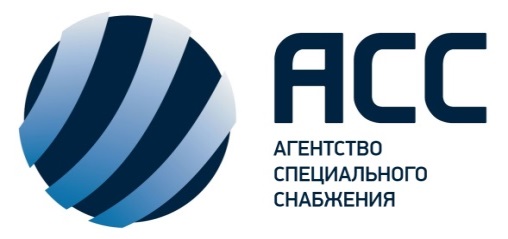 Документация о закупке13.01.2016 г.Заказчик: АО "ПРиС"Местонахождение  заказчика: Россия, 630108, Новосибирск, проезд Энергетиков, 5Телефон и e-mail заказчика: +7 (383) 289-08-03, prpd@nser.ruОрганизатор: АО «АСС»Местонахождение организатора: г. Новосибирск ул. Советская, д. 5, офис 701Телефон и e-mail организатора: +7 (383) 289-27-00 доб. 1328, s.kodyleva@uszo.ruИсполнитель: Кодылева Светлана ЮрьевнаАО «АСС» проводит конкурентную процедуру открытого запроса предложений и приглашает подавать свои предложения на поставку следующей продукции:Место поставки:г.Новосибирск, ул. Станционная, 4; ул.Большая, 310.Условия поставки:1. Доставку Продукции осуществить комплектно по подразделениям предприятия.2. Доставку Продукции выполнить силами Поставщика до складов Покупателя.3. Продукция должна быть новой.4. Сертификаты качества на момент поставки Продукции.5. Анкету участника необходимо предоставить на момент подачи предложений на ЭТП.Форма, сроки и порядок оплаты:Оплата по факту поставки продукции с отсрочкой платежа на 30 дней.Порядок формирования цены лота:Стоимость доставки включить в стоимость продукции.Допустимость замен, аналогов:даУчастниками закупки могут быть только СМСП:нетВ отношении участников закупки установлено требование о привлечении к исполнению договора субподрядчиков (соисполнителей) из числа СМСП:нетСведения о начальной (максимальной) цене договора (цене лота) 312 000,00 руб. без НДС.Закупочная документация доступна со дня опубликования без взимания платы круглосуточно на ЭТП «Фабрикант» — далее ЭТП. Заявки принимаются со дня опубликования настоящей документации на ЭТП. Срок окончания подачи заявок в экранной форме на ЭТП 15-00 26.01.16 г. (по новосибирскому времени).Обращаем Ваше внимание!Для подачи заявки у участника должен быть подключен соответствующий тариф на ЭТП.Заявки на участие будут рассмотрены по адресу: г. Новосибирск, ул. Советская, д.5, бизнес-центр «Кронос», блок Б, офис 701. Рассмотрение заявок на участие и подведение итогов конкурентной процедуры состоится 01.02.2016.Подведение итогов будет осуществлено после проверки заявок на соответствие требованиям документации о закупке, и результаты будут отражены в протоколе конкурентной процедуры, составленном организатором, сканированная копия которого будет размещена на ЭТП во вкладке «Протоколы».Требования, связанные с определением соответствия предмета закупки потребностям заказчика изложены в настоящей документации, в том числе в приложениях.Порядок подачи и требования к содержанию заявки на участиеДля участия в конкурентной процедуре необходимо пройти регистрацию на ЭТП в порядке, указанном в разделе «Регистрация» ЭТП.Заявка на участие в конкурентной процедуре подается Организатору процедуры через ЭТП до окончания срока подачи заявок.Коммерческое предложение должно быть оформлено по шаблону, который является Приложением к настоящей документации с заполнением всех обязательных полей.Участник конкурентной процедуры вправе неограниченное число раз вносить изменения в свою заявку на ЭТП до окончания срока подачи заявок.Не позднее даты завершения подгрузки документов участнику необходимо прикрепить к процедуре на ЭТП скан-образ документов, подтверждающих соответствие участника требованиям к участникам, подтверждающих соответствие критериям оценки и сопоставления, а также excel файл и скан-образ коммерческого предложения за подписью уполномоченного лица.Порядок оценки заявок на участиеК оценке не допускаются участники конкурентной процедуры:в установленные сроки не предоставившие оформленное надлежащим образом коммерческое предложение и/или иные предусмотренные документацией о закупке документы;если предложенная в заявке на участие цена превышает начальную (максимальную) цену договора (цену лота) или при выявлении существенного несоответствия стоимости лота, указанной в экранной форме, и в коммерческом предложении за подписью уполномоченного лица;при подаче заявки на часть лота, либо при предложении замен или аналогов, не соответствующих требованиям документации;при несоответствии участника ниже изложенным требованиям, в том числе при не предоставлении участником подтверждающих документов:Критерии и порядок оценки и сопоставления заявок на участие производится в соответствии с Приложением к настоящей документации.ПереторжкаПереторжка по данной конкурентной процедуре проводиться не будет.Разъяснения документацииФормы, порядок, дата начала и дата окончания срока предоставления участникам закупки разъяснений положений документации о закупке указаны в Приложении к настоящей документации.Запрос предложений не является офертой или публичной офертой. Данная процедура запроса предложений не является процедурой проведения торгов. Заключение договора для заказчика по результатам процедуры не является обязательным. Данная конкурентная процедура может быть прекращена в любой момент до подведения её итогов.Организатор вправе запросить у участника разъяснения содержания заявки на участие, предоставление недостающих документов (при необходимости).Участник вправе вместо скан-образов документов представить электронные документы. Электронным документом признается информация в электронной форме, подписанная квалифицированной электронной подписью уполномоченного лица.Приложение:Шаблон коммерческого предложения.Критерии и порядок оценки и сопоставления заявок на участие.Порядок предоставления разъяснений по запросу.Адреса доставки хозяйственного инвентаря.2 Договор Спец.3 Спецификация к Договору (все).4 Приложение к Спецификации.5 Анкета организации.№ п.пНаименованиеЕд.изм.Кол-воТребуемый период поставки1ВЕДРО ОЦИНКОВАННОЕ 12Лшт.35февраль 20162ВЕДРО ОЦИНКОВАННОЕ 15Лшт.6февраль 20163ВЕДРО ПОЛИЭТИЛЕНОВОЕ 12Л С КРЫШКОЙшт.2февраль 20164ВЕНИК СОРГОшт.66февраль 20165ГРАБЛИшт.10февраль 20166КИСТЬ ФЛЕЙЦЕВАЯ КФ- 70шт.317февраль 20167КИСТЬ ФЛЕЙЦЕВАЯ КФ-120*12шт.2февраль 20168КИСТЬ ФЛЕЙЦЕВАЯ КФ-150шт.2февраль 20169ЛОПАТА ОКОРОЧНАЯ-ЛЕДОРУБ РЕЛЬСОВАЯшт.5февраль 201610ЛОПАТА СНЕГОВАЯ 370*490 ММ, ПЛАСТИКОВАЯ С ДЕРЕВЯННЫМ ЧЕРЕНКОМшт.4февраль 201611ЛОПАТА СНЕГОВАЯ PALISAD LUXE 61568 375*540 ММ, ПЛАСТИКОВАЯ СО СТАЛЬНОЙ ОКАНТОВКОЙшт.4февраль 201612ЛОПАТА СОВКОВАЯ С БЕРЕЗОВЫМ ЧЕРЕНКОМшт.26февраль 201613ЛОПАТА ШТЫКОВАЯ С БЕРЕЗОВЫМ ЧЕРЕНКОМшт.20февраль 201614ПАКЕТЫ ДЛЯ МУСОРА 120 ЛИТРОВ 10 ШТУК/УПАКОВКАшт.10февраль 201615ТАЧКА СТРОИТЕЛЬНАЯ Г/П 200КГшт.7февраль 201616ХОМУТ САНТЕХНИЧЕСКИЙ ЧЕРВЯЧНЫЙ ОЦИНКОВАННЫЙ Д=16-27ММшт.70февраль 201617ХОМУТ САНТЕХНИЧЕСКИЙ ЧЕРВЯЧНЫЙ ОЦИНКОВАННЫЙ Д=25-40ММшт.50февраль 201618ЧЕРЕНОК К ЛОПАТЕшт.45февраль 201619ЧЕРЕНОК К МЕТЛЕшт.20февраль 201620ЩЕТКА ПОЛОВАЯ С БЕРЕЗОВЫМ ЧЕРЕНКОМшт.6февраль 201621ЩЕТКА СМЕТКАшт.150февраль 201622ЩЕТКА ХОЗЯЙСТВЕННАЯ С ГУБКОЙ И РЕЗИНКОЙ ДЛЯ ОКОНшт.4февраль 201623ЩЕТКА ХОЗЯЙСТВЕННАЯ ТЕХНИЧЕСКАЯшт.15февраль 201624ВИЛЫшт.11февраль 201625КИСТЬ ФЛЕЙЦЕВАЯ КФ- 25шт.15февраль 201626КИСТЬ ФЛЕЙЦЕВАЯ КФ-100шт.11февраль 201627ВЕДРО П/ЭТИЛЕН. 8Л. БЕЗ КРЫШКИшт.12февраль 201628ВЕДРО ОЦИНКОВАННОЕ 9Лшт.10февраль 201629ЩЕТКА ПОЛОВАЯ С ЧЕРЕНКОМ ЩЕТИНА 6 -7 СМшт.24февраль 201630КИСТЬ ФЛЕЙЦЕВАЯ КФ- 50шт.18февраль 201631СОВОК ДЛЯ МУСОРАшт.13февраль 201632ЧЕРЕНОК К КУВАЛДЕшт.5февраль 201633КИСТЬ РУЧНИК КР-25шт.20февраль 201634МЕТЛА ИСКУССТВЕННАЯ С РУЧКОЙшт.10февраль 201635ЕРШ ДЛЯ УНИТАЗАВ КОМПЛЕКТЕ С ПОДСТАВКОЙшт.13февраль 201636КИСТЬ ФЛЕЙЦЕВАЯ КФ-120*25шт.200февраль 201637ЛОПАТА СНЕГОУБОРОЧНАЯ РЕЛЬСОВАЯ СТАЛЬшт.6февраль 201638ВАЛИК МАЛЯРНЫЙ ВМ-200 НАТУРАЛЬНЫЙ МЕХшт.600февраль 201639Шпатель малярный (нержавеющая сталь) ширина120ммшт.120февраль 201640СОВОК ХОЗЯЙСТВЕННЫЙ МЕТАЛЛИЧЕСКИЙшт.1февраль 201641ВАНТУЗшт.1февраль 201642ШВАБРА ДЛЯ ПОЛА С РУЧКОЙ МОП YORK 8001 ЕВРОшт.1февраль 201643ПАКЕТЫ ДЛЯ МУСОРА 60 ЛИТРОВ 20 ШТ/УПАКОВКАшт.18февраль 201644СЕРПшт.10февраль 201645ВЕДРО ПОЛИЭТИЛЕНОВОЕ 12Л БЕЗ КРЫШКИшт.2февраль 201646ВЕДРО ПОЛИЭТИЛЕНОВОЕ 8Л С КРЫШКОЙшт.2февраль 201647СЕКАТОРшт.15февраль 201648Ледорубшт.2февраль 201649Кельма штукатурная КШ-190шт.3февраль 201650Кельма-бетон КБ-180шт.2февраль 201651МЕШКИ ДЛЯ ПЫЛЕСОСА METABO ASA 1202 32л., 5 ШТУК/УПАКОВКАшт.2февраль 201652ВЕДРО ОЦИНКОВАННОЕ 12Лшт.12май 201653ВЕДРО ПОЛИЭТИЛЕНОВОЕ 12Л С КРЫШКОЙшт.6май 201654КИСТЬ ФЛЕЙЦЕВАЯ КФ- 50шт.104май 201655МЕТЛА ИСКУССТВЕННАЯ С РУЧКОЙшт.24май 201656ХОМУТ САНТЕХНИЧЕСКИЙ ЧЕРВЯЧНЫЙ ОЦИНКОВАННЫЙ Д=25-40ММшт.50май 201657ЩЕТКА СМЕТКАшт.32май 201658ШПАТЕЛЬ 95шт.10май 201659КИСТЬ РУЧНИК КР-50шт.40май 201660ВЕДРО ОЦИНКОВАННОЕ 15Лшт.10май 201661ЛОПАТА СНЕГОУБОРОЧНАЯ РЕЛЬСОВАЯ СТАЛЬшт.4май 201662ВАЛИК МАЛЯРНЫЙ ВМ-200 НАТУРАЛЬНЫЙ МЕХшт.75май 201663КИСТЬ РАДИАТОРНАЯ 50 ММшт.10май 201664ВАЛИК МАЛЯРНЫЙ 100 ММ, 100% ШЕРСТЬ, С БЮГЕЛЕМшт.30май 201665КИСТЬ МАКЛОВИЦА 140*50ММшт.20май 201666ЧЕРЕНОК К ЛОПАТЕшт.70май 201667ЛОПАТА ШТЫКОВАЯшт.10май 201668КИСТЬ МАКЛОВИЦА КМА, 140Х40, НАТУРАЛЬНАЯ.шт.25май 201669ТАЧКА САДОВАЯ С ДВУМЯ КОЛЕСАМИ Г/П 200 КГшт.2май 201670МЕШОК ДЛЯ МУСОРА 240 ЛИТРОВ 20 ШТУК/УПАКОВКАшт.15май 201671ВАННОЧКА ДЛЯ КРАСКИ 330*350ММ ПОД ВАЛИК ДО 250ММшт.10май 201672КИСТЬ МАХОВАЯ КМ-65шт.30май 201673МЕТЛА ПОЛИПРОПИЛЕНОВАЯ КРУГЛАЯ С ЧЕРЕНКОМшт.33май 201674ЛОПАТА СОВКОВАЯ ПЕСОЧНАЯ ТИП 1, РЕЛЬСОВАЯ СТАЛЬшт.10май 201675ВАЛИК 230 ММ МАЛЯРНЫЙ ПОЛИАКРИЛ, ВЫСОТА ВОРСА 12, 40шт.30май 201676ВЕНИК СОРГОшт.14май 201677КИСТЬ ФЛЕЙЦЕВАЯ КФ-100шт.15май 201678ШВАБРА ДЛЯ ПОЛА С РУЧКОЙ МОП YORK 8001 ЕВРОшт.7май 201679КИСТЬ МАХОВАЯ КМ-80шт.5май 201680КИСТЬ ФЛЕЙЦЕВАЯ КФ- 70шт.50май 201681ГУБКА ДЛЯ ПОСУДЫшт.12май 201682ПАКЕТЫ ДЛЯ МУСОРА 60 ЛИТРОВ 20 ШТ/УПАКОВКАшт.18май 201683ЩЕТКА ХОЗЯЙСТВЕННАЯ С ГУБКОЙ И РЕЗИНКОЙ ДЛЯ ОКОНшт.2май 201684Лопата снеговая алюиниевая SANTOOL 090115-380-380шт.10май 201685ГРАБЛИшт.3май 201686ВАЛИК ФАСАДНЫЙ ПОЛИАКРИЛ 180ММшт.40май 201687Кельма штукатурная КШ-190шт.3май 201688КИСТЬ РУЧНИК КР-110шт.15май 201689Кельма-бетон КБ-180шт.5май 201690ЛОПАТА СОВКОВАЯ С БЕРЕЗОВЫМ ЧЕРЕНКОМшт.80май 201691ЛОПАТА ШТЫКОВАЯ С БЕРЕЗОВЫМ ЧЕРЕНКОМшт.80май 201692Скотч строительный фольгированный (алюиниевый) 50ммх25мшт.50май 201693ЕРШ ДЛЯ УНИТАЗАВ КОМПЛЕКТЕ С ПОДСТАВКОЙшт.2май 201694Кисть макловица КМА-80, натуральнаяшт.5май 201695КИСТЬ ФЛЕЙЦЕВАЯ КФ- 25шт.20май 201696Хомут Norma 12-22 (Германия)шт.50май 201697Хомут Norma 20-32 (Германия)шт.70май 201698Хомут Norma 35-50 (Германия)шт.20май 201699Хомут Norma 40-60 (Германия)шт.20май 2016100Хомут Norma 50-70 (Германия)шт.20май 2016101Хомут Norma 8-12 (Германия)шт.40май 2016102ВЕДРО ОЦИНКОВАННОЕ 12Лшт.6август 2016103ЛОПАТА СНЕГОВАЯ 370*490 ММ, ПЛАСТИКОВАЯ С ДЕРЕВЯННЫМ ЧЕРЕНКОМшт.4август 2016104ЛОПАТА ШТЫКОВАЯ С БЕРЕЗОВЫМ ЧЕРЕНКОМшт.5август 2016105ХОМУТ САНТЕХНИЧЕСКИЙ ЧЕРВЯЧНЫЙ ОЦИНКОВАННЫЙ Д=16-27ММшт.70август 2016106ВЕНИК ИСКУССТВЕННЫЙшт.3август 2016107ЩЕТКА СМЕТКАшт.100август 2016108ВЕДРО ОЦИНКОВАННОЕ 9Лшт.10август 2016109ЛОПАТА СНЕГОВАЯ 340*460 ММ, ПЛАСТИКОВАЯ С МЕТАшт.5август 2016110ЩЕТКА ПОЛОВАЯ С ЧЕРЕНКОМ ЩЕТИНА 6 -7 СМшт.20август 2016111ЩЕТКА ХОЗЯЙСТВЕННАЯ ТЕХНИЧЕСКАЯшт.7август 2016112КИСТЬ ФЛЕЙЦЕВАЯ КФ- 25шт.3август 2016113ГУБКА ДЛЯ ПОСУДЫшт.12август 2016114ВАЛИК ФАСАДНЫЙ ПОЛИАКРИЛ 180ММшт.15август 2016115ВЕНИК СОРГОшт.4август 2016116ЩЕТКА ПОЛОВАЯ С БЕРЕЗОВЫМ ЧЕРЕНКОМшт.10август 2016ТребованиеДокумент, подтверждающий соответствие требованиюНаличие общей правоспособности участника Свидетельство о государственной регистрации юридического лица.Наличие общей правоспособности участника Свидетельство о постановке на налоговый учет.Наличие общей правоспособности участника Действующий Устав предприятия.Документ, подтверждающий полномочия лица на подписание коммерческого предложенияРешение или протокол об избрании директора, доверенность на представителя.Не нахождение участника в процедуре добровольной ликвидацииДокументы не представляются.Не нахождение участника в стадии банкротстваДокументы не представляются.Отсутствие сведений об участнике в реестре недобросовестных поставщиков, предусмотренном статьей 5 ФЗ от 18.07.2011 № 223-ФЗ.Документы не представляются.Отсутствие сведений об участнике в реестре недобросовестных поставщиков, предусмотренном статьей 19 ФЗ от 21.07.2005.  № 94-ФЗ.Документы не представляются.Отсутствие сведений об участнике в реестре недобросовестных поставщиков, предусмотренном статьей 104 ФЗ от 05.04.2013 № 44-ФЗ.Документы не представляются.Отсутствие просроченных неисполненных или ненадлежащим образом исполненных обязательств перед Заказчиком, в течение 3-х лет до дня истечения срока подачи заявки. Документы не представляются.Неприостановление деятельности участника в порядке, предусмотренном КоАП РФ.Документы не представляются.Иные требования, указанные в Приложениях к документацииДокументы оформляются и предоставляются в соответствии с Приложениями к документации